Saddest Goodbye letterTo,[ Name],Date: DD Month, YYYY Dear K,It has been a long time, and I am finally picking up the courage to write this letter. Not sure if I will even be able to finish it, but I will still give it a try for your sake as much as for mine. I know we both need closure. In the initial days, I could not believe anyone who told me you are never going to come back to me.How could you not come back? I made your favourite food, we have to finish that painting we started together, and your favourite cartoon is playing on TV, do you want to miss it? We have the holiday to plan for your summer vacations. There are just so many things, and Iam waiting for you to come back to finish them and plan for new ones.But now, it has slowly started to sink in that you are not coming back. However much it breaks my heart. I want to tell you that I still love you. Stay happy wherever you are. I will join you soon, and we can finish our plans then!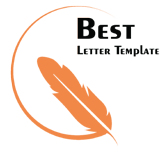 Love, Mommy